
REPUBLIKA E SHQIPERISE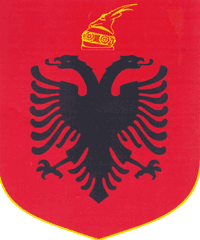 KOMISIONI QENDROR I ZGJEDHJEVEV E N D I MPËR SHQYRTIMIN E KËRKESËS ANKIMORE NR.127, TË PARTISË SOCIALISTE PËR SHPALLJEN E PAVLEFSHME TË ZGJEDHJEVE NË QV. 2035, QV. 2037,   QV. 2038 DHE QV. 2039 TË KOMUNËS BËRXULLË,KZAZ NR. 57,  QARKU TIRANË. Komisioni Qendror i Zgjedhjeve në mbledhjen e datës 07.06.2011, me pjesëmarrjen e:Arben            RISTANI 	KryetarDëshira 	SUBASHI   	Zv/kryetareArtan 		LAZAJ		AnëtarHysen 		OSMANAJ	AnëtarKlement 	ZGURI		AnëtarVera 		SHTJEFNI	AnëtareShqyrtoi çështjen me KËRKUES:	Partia Socialiste, përfaqësuar nga Z. Genci Gjoncaj .PALË E INTERESUAR:       Partia Demokratike përfaqësuar nga Z. Njazi Kosovrasti.                                    	Partia Levizja Socialiste per Integrim përfaqësuar nga Z.Ylli Manjani.                                      	Kandidati për kryetar të komunës Bërxullë i Aleancës për Qytetarin, z.Ymer Marku, përfaqësuar nga av. Periant Teta. Kandidati për kryetar të komunës Bërxullë i Aleancës për të Ardhmen, z. Vehap Lamaj, përfaqësuar nga av. Eno Bushi.    OBJEKT:                  	Për shqyrtimin e kërkesës ankimore nr.127 të  Partisë Socialiste, për shpalljen të pavlefshme të zgjedhjeve në Qendrat e Votimit nr. 2035,nr. 2037, nr. 2038, nr. 2039 të Njësisë Zgjedhore të Komunës Bërxullë, KZAZ nr. 57. BAZË LIGJORE: 	      	Neni 21 pika 1, neni 124, 133 e vijues,të ligjit Nr. 10019, datë	29.12.2008 “Kodi Zgjedhor i Republikës së Shqipërisë”.KQZ pasi shqyrtoi dokumentacionin e paraqitur dhe dëgjoi diskutimet e të pranishmëve,VËRENMe shkresën nr. 4531 Prot, datë 15.05.2011, drejtuar Komisionit Qendror të Zgjedhjeve, Koalicioni Aleanca për të Ardhmen, përfaqësuar nga z.Genci Gjoncaj, ka paraqitur kërkesën ankimore nr.127, me objekt:Shpalljen e pavlefshme të zgjedhjeve në Qendrat e Votimit 2035, 2037,  2038,  2039, të Komunës Bërxullë, KZAZ -ja nr.57 Qarku TiranëKomisioni Qendror i Zgjedhjeve, në përputhje me nenet 134 e vijues të Kodit Zgjedhor, në seancën plenare të datës 07.06.2011 ora 12:00, zhvilloi shqyrtimin administrativ të kërkesës ankimore nr. 127 me nr.4531 prot.datë 15.05.2011, sipas objektit të sipërcituar.KQZ, pasi verifikoi pjesëmarrjen e ankuesve, mori në shqyrtim kërkesat e  paraqitura respektivisht nga: Partia Demokratike, Partia Lëvizja Socialiste për Integrim, kandidati për kryetar të Komunës Bërxullë, të Aleancës për Qytetarin z.Ymer Marku, përfaqësuar nga av. Periant Teta, kandidati për kryetar Komune Bërxullë, të Aleancës për të Ardhmen,z. Vehap Lamaj, përfaqësuar nga av Eno Bushi, depozituar në Komisionin Qendror të Zgjedhjeve për të marrë pjesë në shqyrtim administrativ të ankimimit nr.127, si palë të interesuara dhe pasi i çmoi këto kërkesa në përputhje me kërkesat e nenit 133, pika 1, 2 dhe 3, të ligjit   Nr. 10019 datë 29.12.2008, “Kodi Zgjedhor i Republikës së Shqipërisë”, vendosi pranimin e tyre si palë të interesuara në këtë proces. Pala ankuese, Partia Socialiste përfaqësuar në seancë nga z.Genci Gjoncaj, ashtu sikurse parashtron në kërkesën ankimore kërkon:Shpalljen e pavlefshme të zgjedhjeve në Qendrat e Votimit 2035, 2037, 2038, 2039, të Njësisë Zgjedhore,Komuna Bërxullë të KZAZ nr. 57.Vendimi i mësipërm  kundërshtohet për arsyet e mëposhtme:Gjatë zhvillimit të procesit zgjedhor për zgjedhjen e kryetarit të Komunës Bërxullë, Qarku Tiranë, kanë ndodhur e janë lejuar shkelje flagrante të ligjit, të cilat kanë cënuar procesin në atë masë sa ka ndikuar në mënyrë evidente në përcaktimin e kandidatit fitues për organet e qeverisjes vendore në atë komunë.Konkretisht ka rezultuar dhe pranohet edhe nga anëtarët e KZAZ-së, se në përbërje të komisioneve të QV.2035, QV.2037, QV. 2038, QV. 2039, kanë qenë punonjës të komunës Bërxullë, këshilltarë të kësaj komune dhe të afërm të kryetarit të komunës, i cili ishte edhe kandidat për kryetar i komunës Bërxullë, propozuar nga Aleanca për Qytetarin. Ky veprim vjen në kundërshtim me parashikimet e nenit 36,37,38 të Kodit Zgjedhor, duke qenë se këta pesona janë haptazi në kushtet e papajtueshmërisë me këtë detyrë, cka sjell  edhe pavlefshmërinë absolute të cdo veprimi të kryer prej tyre si anëtarë të KQV-ve. Njëkohësisht prania e këtyre personave në përbërje të KQV-së ka sjellë edhe intimidimin dhe ushtrimin e një ndikimi të paligjshëm në vullnetin e zgjedhësve.Nga shqyrtimi i listave të zgjedhësve që kanë votuar, rezulton se në këto QV janë shënuar si votues, shumë persona që në datën e zgjedhjeve nuk kanë qenë prezent në Republikën e Shqipërisë, pra që nuk mund të votonin. Procesi i  votimit është haptazi në kundërshtim me nenin 101 e vijues të Kodit Zgjedhor.Të gjitha shkeljet  e mësipërme kanë ndikuar dukshëm në rezultatin e votimit që është rrjedhojë e paligjshmërisë evidente në ndërtimin e KQV-së, cënimin e vullnetit të zgjedhësve nëpërmjet këtij mekanizmi. Paligjshmëritë kanë ndikuar në mënyrë të dukshme në rezultatin e zgjedhjeve.Faktet, argumentat dhe dispozitat ligjore ku mbështetet ankimi.Faktet konkrete ku mbështetet ankimi ka të bëjë  me vendimet e marra nga KZAZ-ja nr. 57 për ngritjen e KQV, në të cilat duket qartë se në përbërjen e tyre kanë qenë persona të afërm dhe të punësuar të kandidatit tjetër për këtë komunë, në kundërshtim me nenet 36, 37, 38 dhe 39 të Kodit Zgjedhor.Gjatë numërimit të votave, në disa Qendra Votimi. ka patur diskordancë ndërmjet numrit të fletëve të votimit të gjetura në kuti dhe numrit të zgjedhësve që kanë votuar të shënuar në listë, por edhe me numrin e fletëve të votimit që kanë dalë të pavlefshme. Anëtarët e KZAZ-së dhe ata të GNV-së janë shprehur kundër duke votuar në pakicë.Konstatohet se në listën e votuesve kanë votuar edhe personave që ditën e zgjedhjeve nuk ndodheshin në Shqipëri.Në referim të nenit 160 të Kodit Zgjedhor, duke qenë se këto shkelje kanë ndikuar në rezultatin e zgjedhjeve në këtë njësi zgjedhore, duhet të shpallen të pavlefshme zgjedhjet për KZAZ nr. 57 dhe të urdhërohet përsëritja e tyre në zbatim të parashikimeve të nenit 162 të Kodit Zgjedhor.Provat që kërkohen të merren në shqyrtim:Vendimi nr.371 datë 13.05.2011 i KZAZ-së Nr.57 “Për miratimin e Tabelës Përmbledhëse për shpalljen e kandidatit fitues në zgjedhjet për kryetar të komunës Bërxullë”Tabelat përmbedhëse të rezultateve të GNV-ve për QV.2035, QV.2037, QV. 2038,       QV. 2039.Vendimet për emërimin e KQV-ve të KZAZ-së nr.57 për QV.2035, QV.2037, QV 2038 dhe QV.2039.Procesverbali i Konstatimit të shkeljeve për KZAZ-në nr.57, Qarku Tiranë.Lista e zgjedhësve për QV.2035, QV.2037, QV.2038, QV. 2039.Pala e interesuar, kandidati për kryetar Komune Bërxullë i Aleancës për të Ardhmen, z. Vehap Lamaj, përfaqësuar nga av Eno Bushi, i ftuar në seancë nga Kryetari i KQZ, për të dhënë shpjegime rreth kërkimit të paraqitur, ngriti  pretendimin se:Në QV.2035, QV.2037, QV.2038, QV.2039 janë rreth 40 fletë të pavlefshme të cilët kanë ndikuar në rezultatin përfundimtar në QV. 2035, janë rreth 15 persona të evidentuar qartë se kanë votuar megjithëse nuk kanë qenë në Shqipëri ditën e votimit. Disa anëtarë të QV janë të punësuar në komunë ose janë persona të afërt të familjes të kandidatit tjetër për kryetar të komunës Bërxullë njëkohësisht shumë prej tyre nuk janë banorë të komunës Bërxullë. Eshtë ushtruar presion gjatë procesit të numërimit të votave dhe ky fakt mund të vërtetohet nga verifikimi i pamjeve në regjistrimin e pamjeve filmike. Pala e interesuar Partia Demokartike, përfaqësuesuar nga z.Njazi Kosovrasti parashtroi se: Nisur nga shqyrtimi i dokumentacionit, rezulton se Grupet e Numërimit kanë firmosur dokumentacionin zgjedhor. Në librin e Protokollit nuk ka asnjë shënim apo vërejtje, njëkohësisht vendimi nr.371 datë 13.05.2011 është miratuar me shumicë nga KZAZ-ja     nr. 57. Lidhur me pretendimet e tjera në momentin e ushtrimit të detyrës së komisionerit, të gjithë personat e përmendur nga pala ankuese kanë dhënë dorëheqje nga detyrat që kryenin në komunën Bërxullë. Në asnjë rezultat të QV-ve të përmendura me lart nuk ka mospërputhe të tabelave.      (Citon shifra nga tabela e rezultateve ku mospërputhja e shifrave nuk ekziston)Pretendimi se komisionerët e GN-it duhet të jenë banorë të komunës  nuk qëndron , ata në bazë të nënit 30 dhe 31 të Kodit Zgjedhor duhet të jenë banorë të Zonës së Administrimit Zgjedhor.Përsa i përket shënimeve të 3 komisionërëve në vendimin përfundimtar, ata në vend të parashtrimit të fakteve, bëjnë kërkesa dhe nuk evidentojnë shkeljet e  konstatuara.Kërkesa e ankuesit për pavlefshmëri në QV. 2035, QV.2037, QV.2038, QV.2039, duhet rrëzuar si e pabazuar në ligj.Pas paraqitjes së pretendimeve të palëve, për nevoja të thellimit të hetimit administrativ Komisioni Qendror i Zgjedhjeve me vendim të ndërmjetëm, vendosi administrimin e pamjeve filmike të KZAZ-së Nr.57.Pas kqyrjes së pamjeve filmike të KZAZ nr.57, përfaqësuesi i palës së interesuar z. Vehap Lamaj av. Eno Bushi kërkoi nga KQZ zgjerimin e kërkesës ankimore të bërë në lidhje me cështjen në shqyrtim duke kërkuar: administrimin e kutive të QV. 2035 dhe QV.2039 rinumërim dhe rivlerësim të votave të vlefshme dhe të pavlefshme që ndodhen në këto kuti.Av. Periant Teta, përfaqësues i z. Ymer Marku, parashtroi se Kodi Zgjedhor ka përcaktuar edhe kufijtë e shqyrtimit administrativ, ndaj zgjerimi i kërkesës është i pavend dhe jashtë objektit të kërkesës ankimore të bërë. KQZ, rrëzoi si të pambështetur në prova edhe në ligj kërkesën e Partisë Socialiste për rinumërim dhe rivlerësim të votave në QV.2035 dhe QV.2039. Rinumërimi dhe rivlerësimi i votave, nuk mund të përbëjë shkak ligjor për të vërtetuar pavlefshmërinë e zgjedhjeve të pretenduara në kërkesën ankimore nr. 127 të Partisë Socialiste. Nga analiza ligjore e provave të administruara gjatë shqyrtimit administrativ, pretendimeve dhe prapësimeve të palëve në këtë proces, KQZ konstatoi se: kërkesa ankimore e paraqitur nga PS, është e  pabazuar në prova dhe në ligj.Bazuar në  nenin 160  të  Kodit Zgjedhor ankuesi, në kërkesën për shpalljen e pavlefshme të zgjedhjeve në një qendër votimi, duhet të përcaktojë shkeljen e ligjit njëkohësisht ka barrën të  argumentojë me prova pasojat nga shkelja e ligjit të pretenduar.Partia Socialiste nuk paraqiti asnjë provë për shkelje të nenit 106 të Kodit Zgjedhor, apo rast të vërtetuar të shkeljes së pretenduar dhe pasojës së saj. Nga hetimi administrativ rezultoi nuk ka asnjë shënim apo kontestim të anëtarëve të subjektit Partia Socialiste në Procesverbalin e Konstatimeve dhe Librin e Protokollit të Mbledhjeve të KZAZ-së nr. 57, ku të evidentonin parregullsitë dhe shkeljet e ligjit gjatë procesit të votimit në këtë qendër. Nga verifikimi i dokumentacionit zgjedhor të administruar në cilësinë e provës, rezultoi se Tabela Përmbledhëse e Rezultateve për kandidatin për kryetarin e Komunës Bërxullë, është e nënshkruar nga të gjithë komisionerët e KZAZ –së Nr.57 si dhe Vendimi nr. 371 datë 13.05.2011 është miratuar me shumicë. Në përfundim të hetimit administrativ rezultoi se në dokumentacionin zgjedhor të administruar në cilësinë e provës, nuk gjendeshin prova dhe indicje të mjaftueshme që KQZ të hetonte më tej. Për sa më sipër, Komisioni Qëndror i Zgjedhjeve, çmon se kërkesa ankimore nr.127 regj. e depozituar nga Partia Socialiste, është e pa  bazuar në prova dhe në  ligj.   PËR KËTO ARSYEMbështetur në nenin 21, pika 1 dhe 17, nenin 143 pika 1 gërma b, neni 160, pika 3 të ligjit Nr. 10019, datë 29.12.2008, “Kodi Zgjedhor i Republikës së Shqipërisë”.V E N D 0 S I:Rrëzimin e kërkesës ankimore nr.127 të subjektit Partia Socialiste.Lënien në fuqi të vendimit vendimit nr. 371 datë 13.05.2011,të KZAZ-së Nr.57 “Për miratimin e Tabelës Përmbledhëse të rezultatit për zgjedhjet për kryetar të Komunës Bërxullë” Qarku Tiranë.Ky vendim hyn në fuqi menjëherëKundër këtij vendimi, mund të bëhet ankim në Kolegjin  Zgjedhor të Gjykatës së    Apelit Tiranë, brenda pesë ditëve nga shpallja e tij.Arben	RISTANI		KryetarDëshira 	SUBASHI		Zv/kryetareArtan		LAZAJ		AnëtarHysen 	OSMANAJ		AnëtarKlement 	ZGURI		AnëtarVera 		SHTJEFNI		Anëtare